　　　　　　　　　　　　　　　　　　　　　　　　　　　　　　　令和元年９月４日各　位ぎふ清流レクリエーションフェスティバル2019第一回　岐阜県かるた選手権大会開催のご案内　　　　　　　　　　　　　　　　　　　　　ＮＰＯ法人岐阜県レクリエーション協会　　　　　　　　　　　　　　　　　　　　　　　　　　　　会長　渡邉　丈展　　　　　　　　　　　　　　　　　　　　　　　　　岐阜県かるた協会　　　　　　　　　　　　　　　　　　　　　　　　　　　　会長　川瀬　健男　令和元年９月１日～１１月２８日に岐阜県内の各市町村で開催される「ぎふ清流レクリエーションフェスティバル2019」の文化・スポーツ事業のひとつとして、今年から「競技かるた」が加わりました。つきましては、上記事業として「第一回岐阜県かるた選手権大会」を開催いたします。下記、要項をご覧いただき多数の皆さまのご参加をお待ちしています。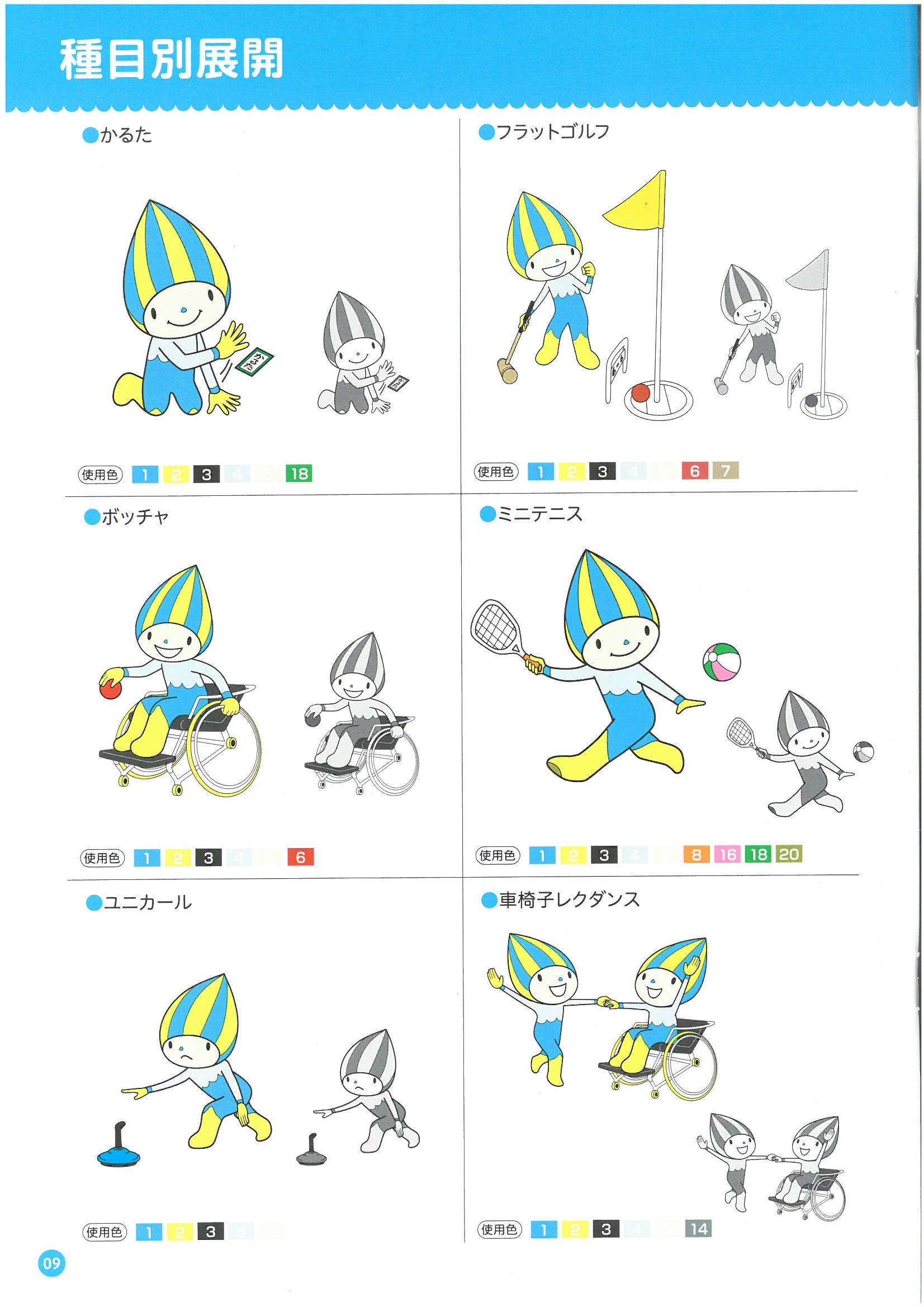 　　　　　　　　　　　　　　　　　記１、開催日　令和元年10月27日（日）２、会場　　大垣市中川ふれあいセンター　　　　　　　岐阜県大垣市中川町4丁目668－1　　TEL：0584-82-8888３、主催　NPO法人岐阜県レクリエーション協会、岐阜県かるた協会主管　岐阜県かるた協会後援　一般社団法人全日本かるた協会、大垣市、大垣市教育委員会、NPO法人大垣市レクリエーション協会、岐阜新聞社４、種別　上級者部門、中級者部門、初級者部門、初心者部門　　　　　＊上級者部門　  ・四段以上（A級）及び二段・三段（B級）の方中級者部門　　・初段（C級）の方初級者部門　　・公認の全国大会D級で勝った経験のある方初心者部門　　・それ以外の方　　　＊各部門参加者多数の場合はクラス分けを行います。５、参加資格　＊岐阜県かるた協会会員または岐阜県に在住、在勤、在学中のかるた愛好者　＊競技かるたの基本ルールを理解されている方６、参加費　　５００円　　当日納入７、当日の予定　　　　受　付　　　　　　　　９：００開会式　　　　　　　　９：３０　　　　　　　　　　　１回戦　　　　　　　　９：４５～１１：２５　　　　　　　　　　　２回戦　　　　　　　１１：３５～１３：１５　　　　　　　　　　　３回戦　　　　　　　１３：２５～１４：４５　　　　　　　　　　　４回戦　　　　　　　１４：５５～１６：１５　　　　　　　　　　　閉会式　　　　　　　１６：３０　　　　　　　　　　　解　散　　　　　　　１７：００８、試合方法及び表彰　　＊（一社）全日本かるた協会競技規定ならびに競技会規定に則って行います。　＊部門毎に完全トーナメント戦とします。　＊1回戦で負けた方同士で２回戦に練習を行ってもらうことができます。　　（最低2試合取ることができます）　＊各部門毎に1位～3位までを表彰します（3位決定戦を行います）。＊中級者部門、初級者部門について、岐阜県かるた協会会員の方で成績優秀者は昇級昇段を認定します。９、大会役員　　大会委員長　　川瀬健男9段　　審　判　長　　長尾大輔4段　　読　　　手　　仲松幸代A級公認読手、細野あずさB級公認読手10、申し込みについて＊期限　１０月１０日（木）＊岐阜県かるた協会のホームページ（gifukarutaofficial.web.fc2.com）のお問い合わせにて「①名前（フリガナも）・②段位・③（大学生以下の方は）学校名・学年」をお伝えください。11、その他＊昼食、飲み物は各自ご持参ください。以　上